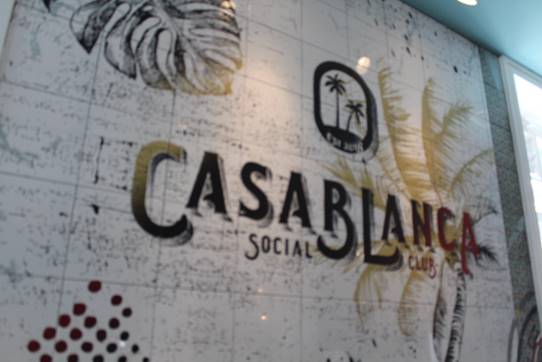 -Έκπτωση 10% στις τιμές καταλόγου σε καφέδες, ποτά και φαγητά.ΠΑΡΑΤΗΡΗΣΕΙΣΟι εν λόγω προσφορές αφορούν τα μέλη του Συλλόγου και τις οικογένειες τους.Για να ισχύουν οι ειδικές προσφορές, κάθε μέλος του Συλλόγου θα πρέπει να επιδεικνύει την κάρτα μέλους του, πριν την έκδοση του λογαριασμού.Casablanca social club Βασ. Όλγας 18Τηλ.: 2311243609